ИКК "Линия Сталина"Историко-культурный комплекс «Линия Сталина» – один из наиболее грандиозных фортификационных ансамблей на территории Беларуси. Он был создан к 60-летию Победы советского народа в Великой Отечественной войне по инициативе благотворительного фонда "Память Афгана" при поддержке Президента Республики Беларусь. Комплекс создавался методом народной стройки, в которой принимали участие государственные и общественные организации, предприятия различных форм собственности, энтузиасты. Основная тяжесть труда по созданию музея легла на плечи подразделений инженерных войск Вооруженных Сил Республики Беларусь. Открыт комплекс 30 июня 2005 года. Он призван не только увековечить грандиозную систему оборонительных укреплений районов "Линия Сталина", но и стать символом героической борьбы советского народа против немецко-фашистских захватчиков.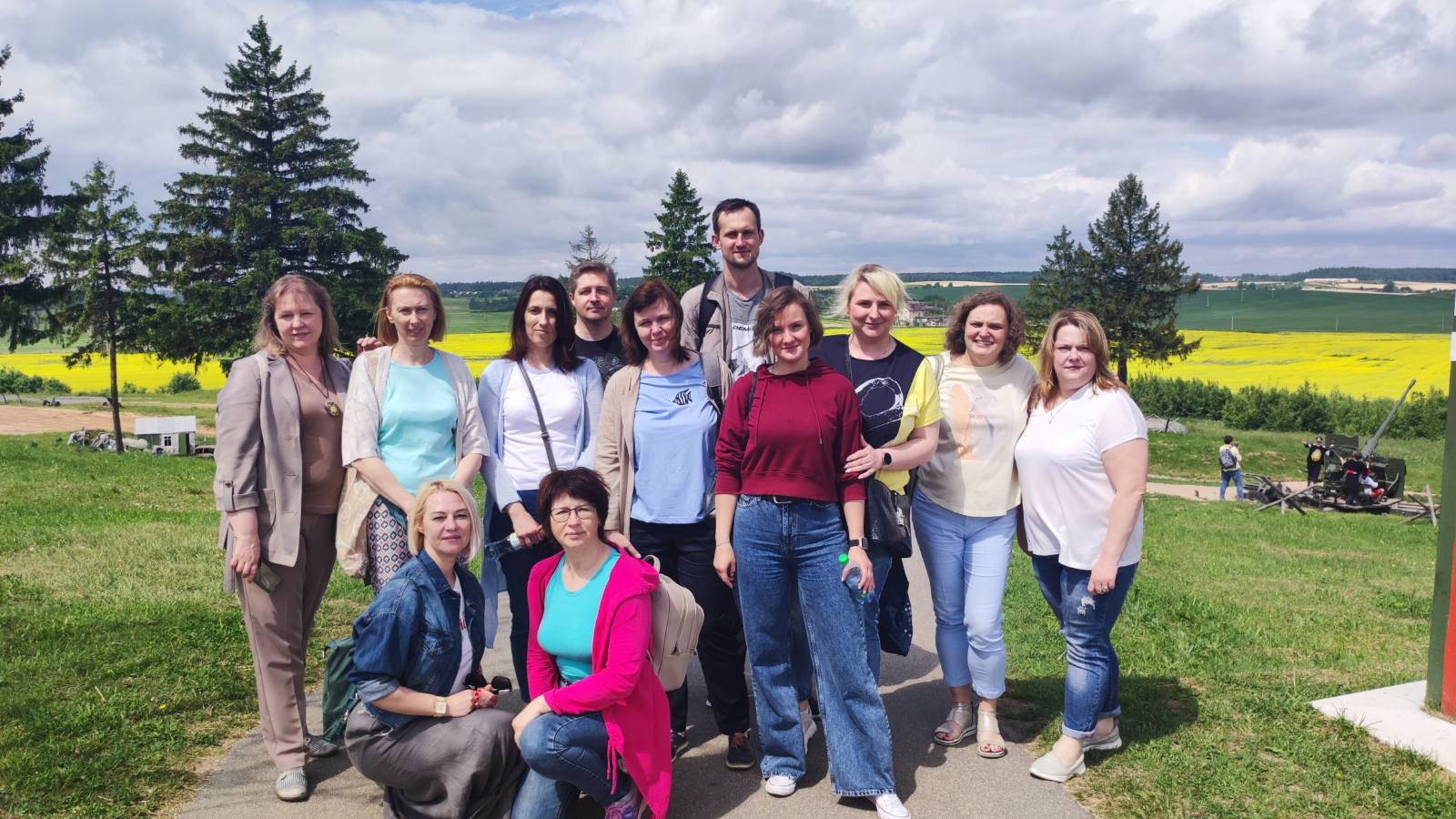 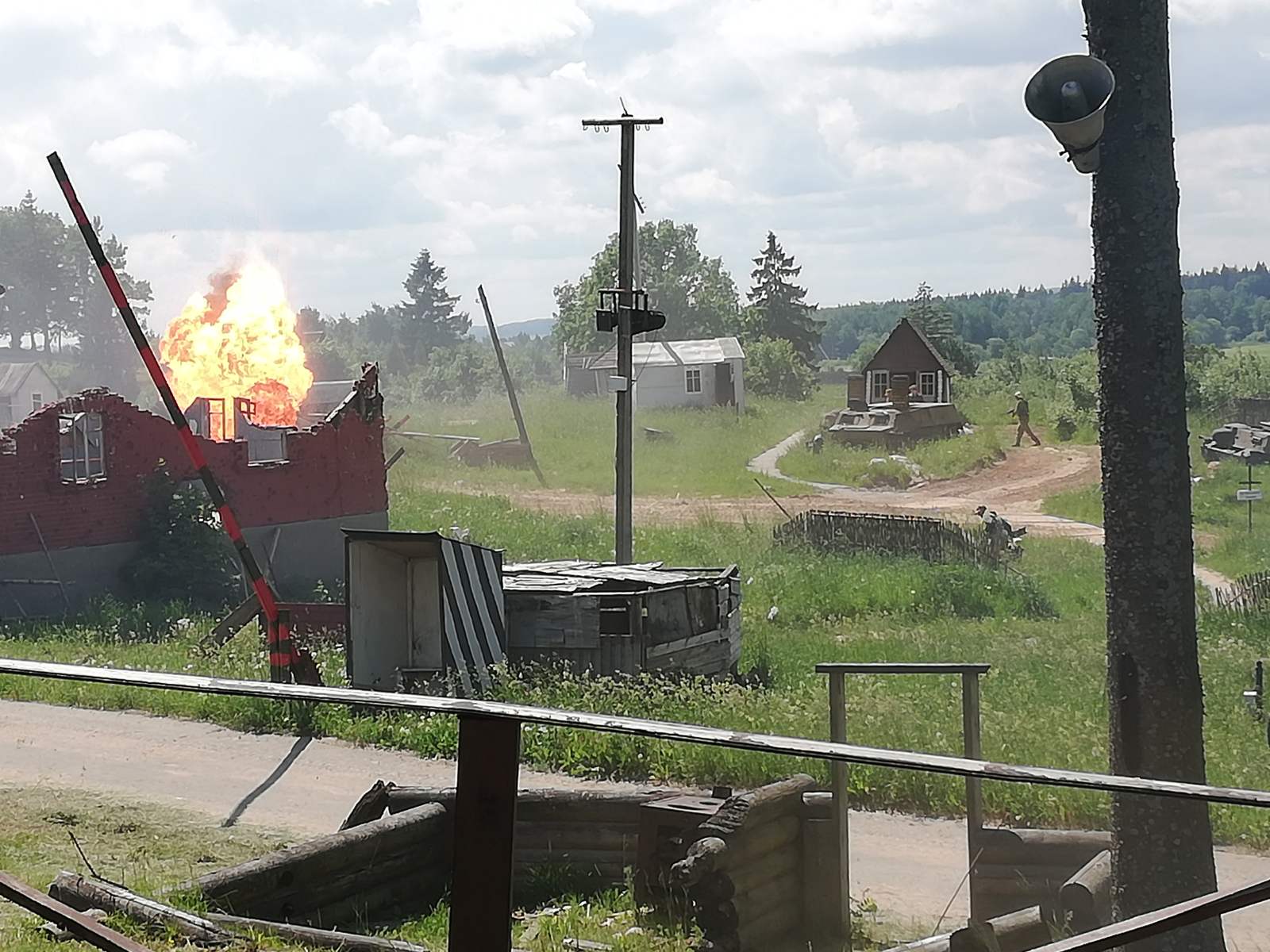 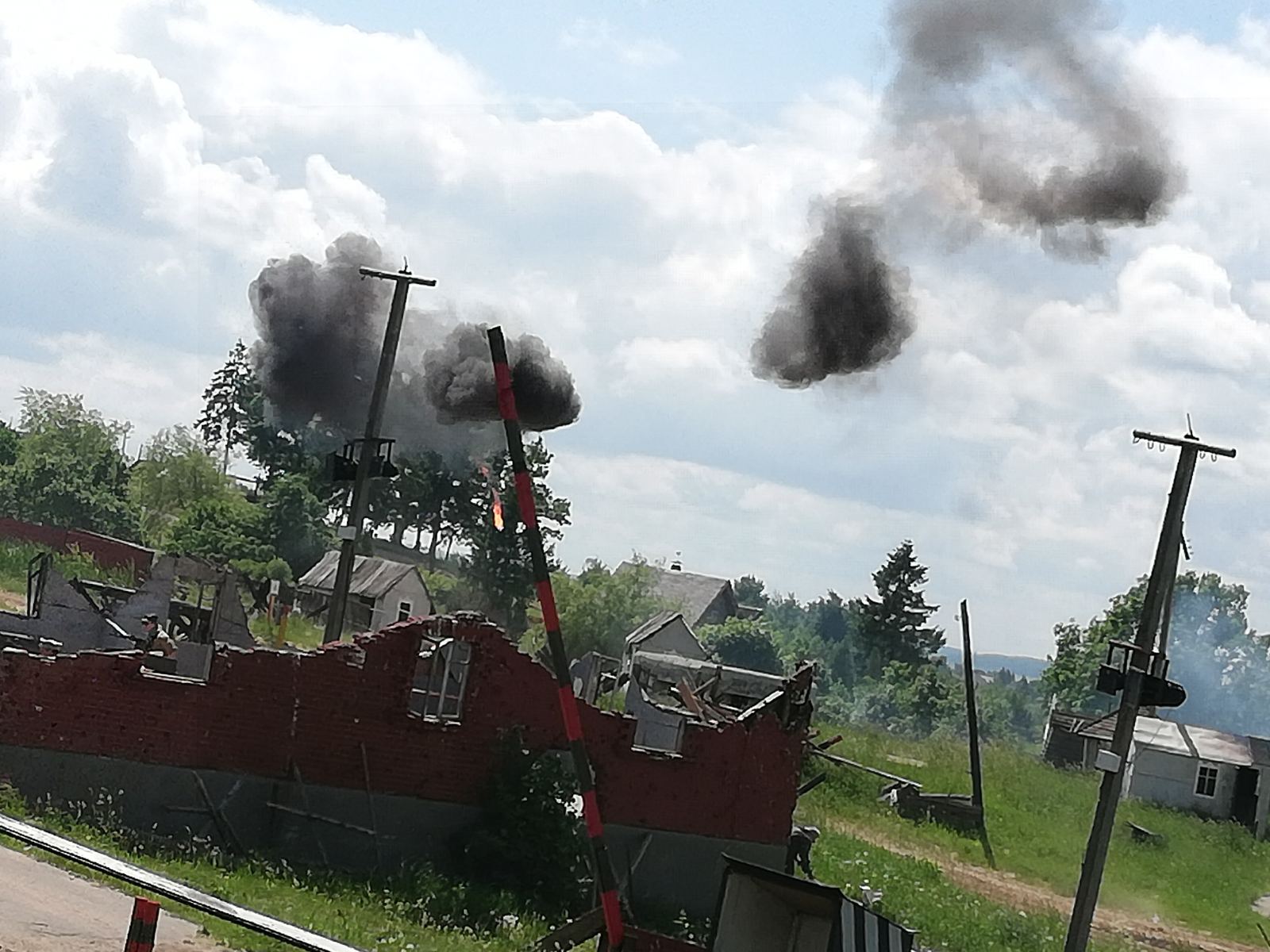 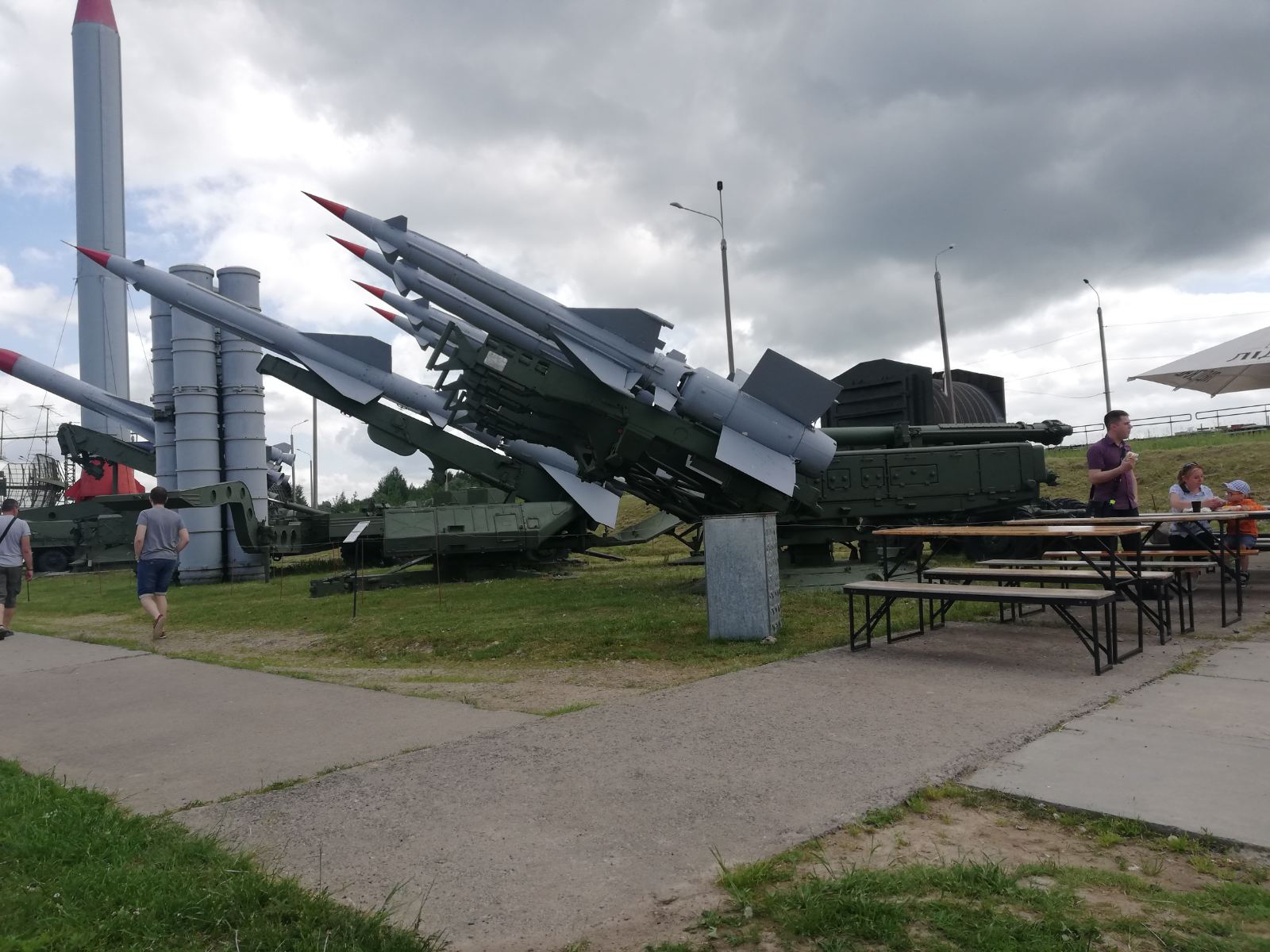 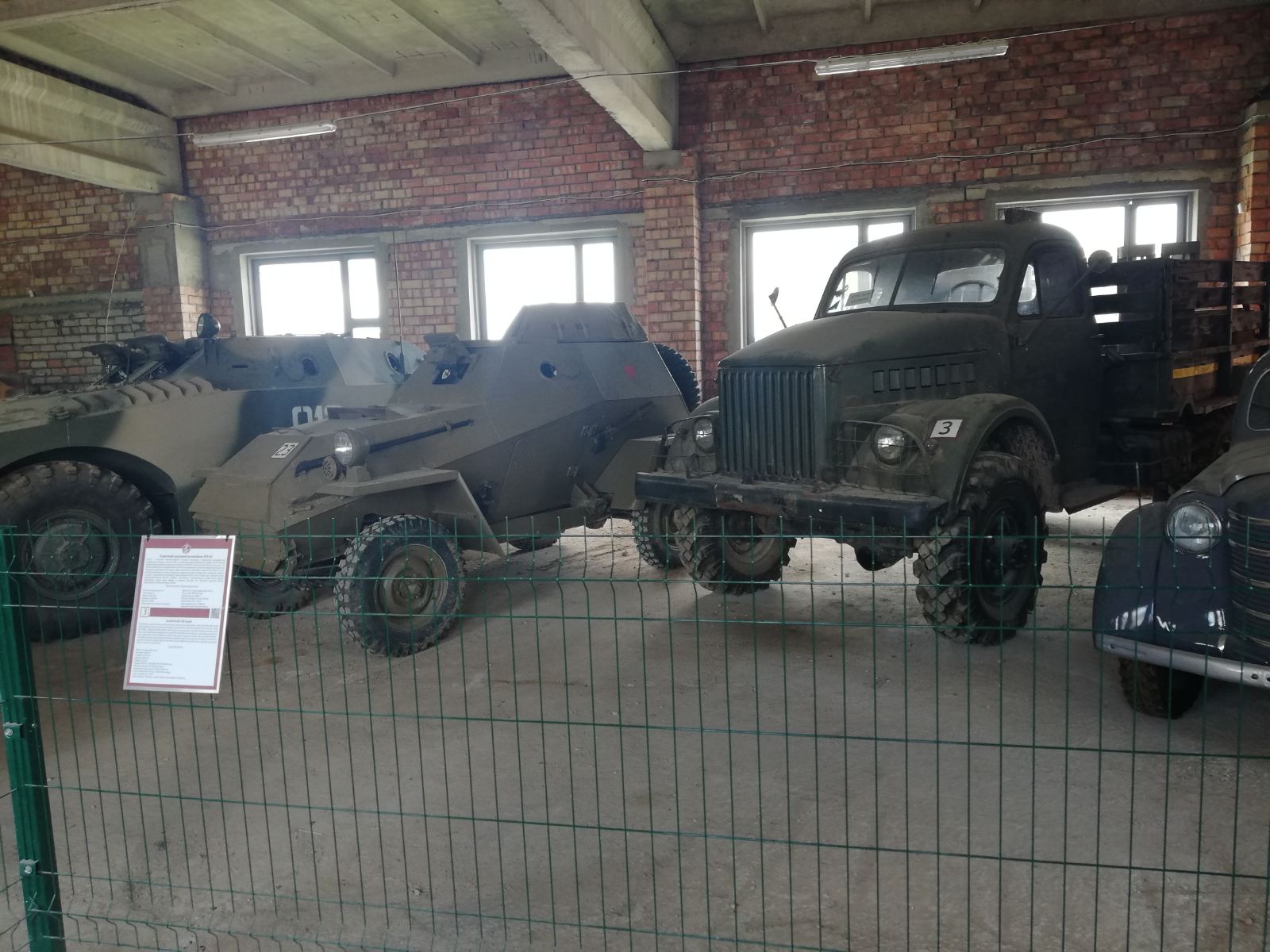 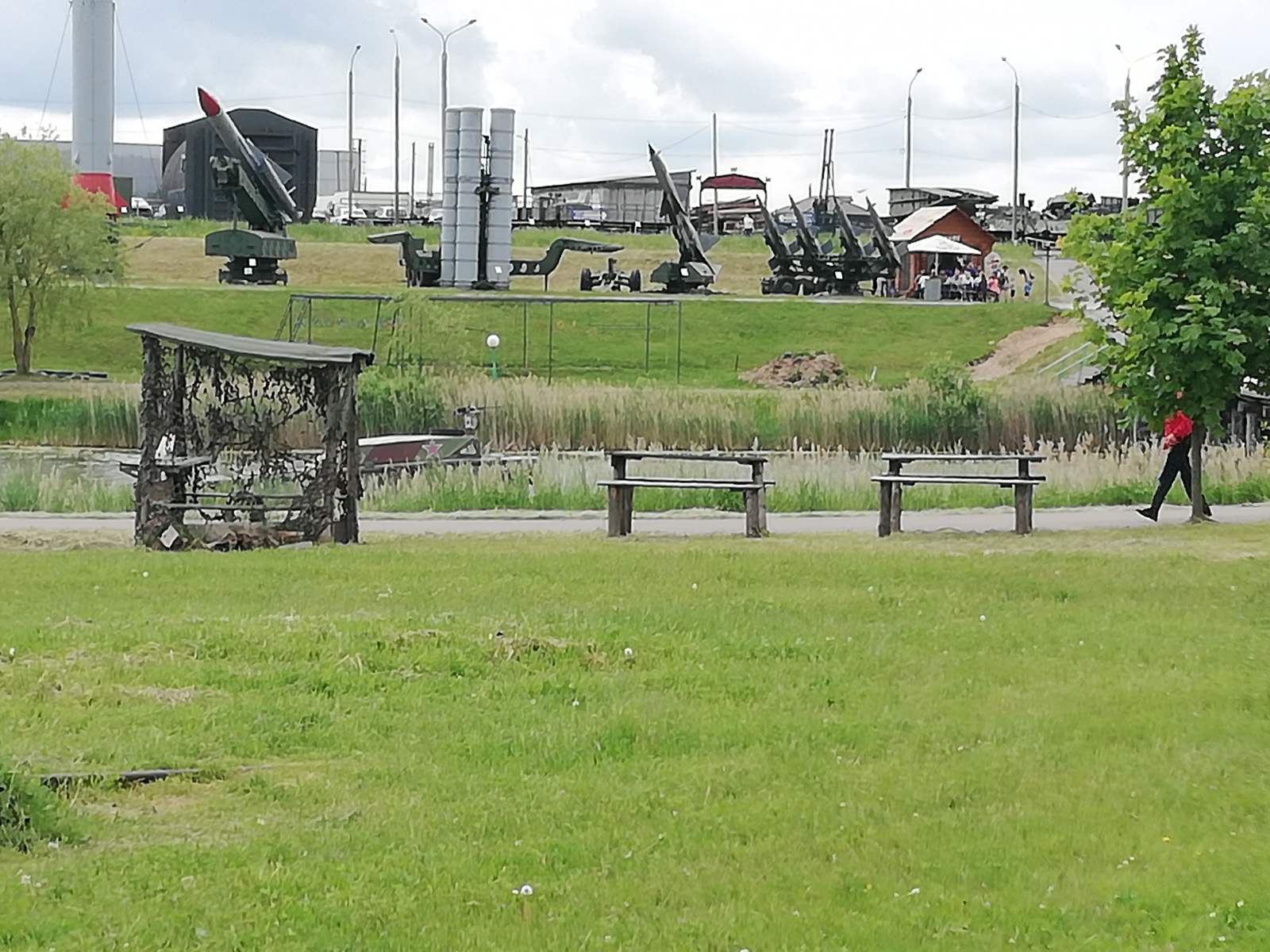 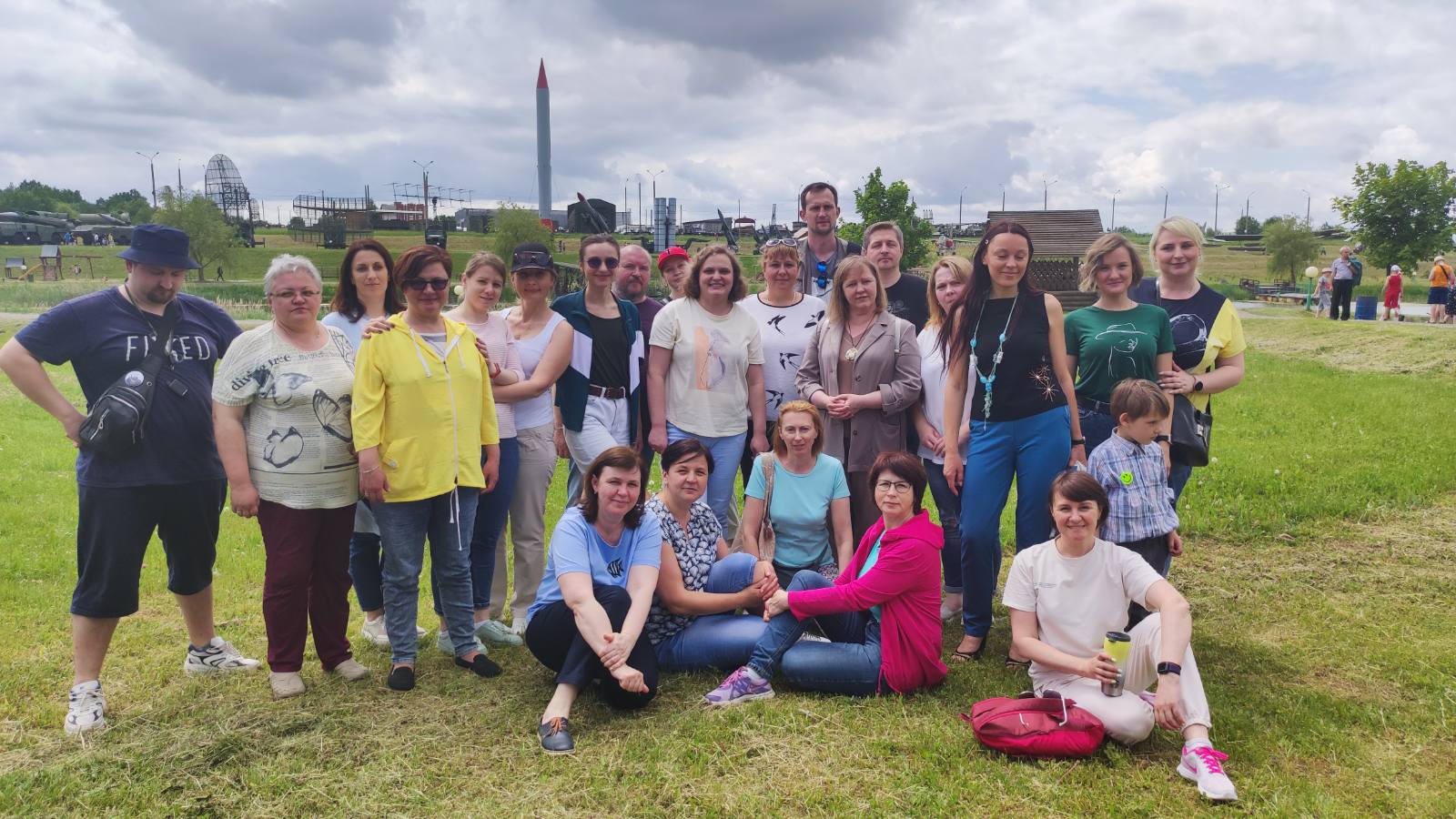 